2nd Follow-up email to Club members – mid-seasonSubject:  Thank you!Be sure to thank to the (club name) members who joined US Sailing through the club’s MVP Program.  Their US Sailing memberships are adding value to your club membership.NameNameNameNameNameA portion of our member’s US Sailing dues are directed to the Club’s US Sailing MVP account, giving us access to more US Sailing programs as well as savings on program materials and supplies.Don’t forget, when you join US Sailing through the Club’s MVP Program, you receive up to 20% off of your US Sailing membership dues.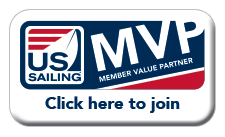 Youth Membership:		$25Individual Membership:		$55Family Membership: 		$85US Sailing is a nonprofit, member supported organization.  Their members contribute to the programs and resources we all enjoy at (Club name).  Please join the (club name) in doing our part by joining US Sailing MVP Program today. 